Complete this form and upload it into the Plan of Study – Part I available in your Grad Rebel Gateway student portal. Once submitted, the form will route electronically for signatures. Upon approval by the Graduate College, a final copy of the form will be emailed to your Rebelmail account.Refer to the 2020-21 Graduate Catalog for degree requirements:https://catalog.unlv.edu/preview_program.php?catoid=31&poid=9381AFTER SUCCESSFULLY COMPLETING THE ABOVE REQUIREMENTS, AN APPROVED GRADUATION APPLICATION, AND COMPLETIONOF ALL REQUIRED PAPERWORK, STUDENTS ARE ELIGIBLE TO EARN THE MASTER OF ARTS – PSYCHOLOGY.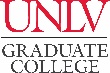 PLAN OF STUDY - Part IIDOCTOR OF PHILOSOPHY – PSYCHOLOGYExperimental PsychologyPost-Bachelor’s: Cognitive Emphasis Track2020-21CatalogCOURSE REQUIREMENTSRequired Courses - 9 CreditsRequired Courses - 9 CreditsRequired Courses - 9 CreditsRequired Courses - 9 CreditsRequired Courses - 9 CreditsRequired Courses - 9 CreditsRequired Courses - 9 CreditsRequired Courses - 9 CreditsCOURSE(Prefix & #)CREDITSGRADE (if completed)TERM(Taken/anticipated)SUBSTITUTION/TRANSFER (if applicable)SUBSTITUTION/TRANSFER (if applicable)SUBSTITUTION/TRANSFER (if applicable)SUBSTITUTION/TRANSFER (if applicable)COURSE(Prefix & #)CREDITSGRADE (if completed)TERM(Taken/anticipated)COURSECREDITSGRADEINSTITUTIONPSY 708PSY 709PSY 756Proseminar Courses - 6 CreditsProseminar Courses - 6 CreditsProseminar Courses - 6 CreditsProseminar Courses - 6 CreditsProseminar Courses - 6 CreditsProseminar Courses - 6 CreditsProseminar Courses - 6 CreditsProseminar Courses - 6 CreditsCOURSE(Prefix & #)CREDITSGRADE (if completed)TERM(Taken/anticipated)SUBSTITUTION/TRANSFER (if applicable)SUBSTITUTION/TRANSFER (if applicable)SUBSTITUTION/TRANSFER (if applicable)SUBSTITUTION/TRANSFER (if applicable)COURSE(Prefix & #)CREDITSGRADE (if completed)TERM(Taken/anticipated)COURSECREDITSGRADEINSTITUTIONPSY 758Cognitive Emphasis Courses - 6 CreditsComplete two of the following courses:  PSY 717, PSY 718, PSY 720Cognitive Emphasis Courses - 6 CreditsComplete two of the following courses:  PSY 717, PSY 718, PSY 720Cognitive Emphasis Courses - 6 CreditsComplete two of the following courses:  PSY 717, PSY 718, PSY 720Cognitive Emphasis Courses - 6 CreditsComplete two of the following courses:  PSY 717, PSY 718, PSY 720Cognitive Emphasis Courses - 6 CreditsComplete two of the following courses:  PSY 717, PSY 718, PSY 720Cognitive Emphasis Courses - 6 CreditsComplete two of the following courses:  PSY 717, PSY 718, PSY 720Cognitive Emphasis Courses - 6 CreditsComplete two of the following courses:  PSY 717, PSY 718, PSY 720Cognitive Emphasis Courses - 6 CreditsComplete two of the following courses:  PSY 717, PSY 718, PSY 720COURSE(Prefix & #)CREDITSGRADE (if completed)TERM(Taken/anticipated)SUBSTITUTION/TRANSFER (if applicable)SUBSTITUTION/TRANSFER (if applicable)SUBSTITUTION/TRANSFER (if applicable)SUBSTITUTION/TRANSFER (if applicable)COURSE(Prefix & #)CREDITSGRADE (if completed)TERM(Taken/anticipated)COURSECREDITSGRADEINSTITUTIONElective Courses - 6 CreditsComplete six credits of 700-level Psychology courses, or other 700-level advisor-approved courses offered by other departments.Elective Courses - 6 CreditsComplete six credits of 700-level Psychology courses, or other 700-level advisor-approved courses offered by other departments.Elective Courses - 6 CreditsComplete six credits of 700-level Psychology courses, or other 700-level advisor-approved courses offered by other departments.Elective Courses - 6 CreditsComplete six credits of 700-level Psychology courses, or other 700-level advisor-approved courses offered by other departments.Elective Courses - 6 CreditsComplete six credits of 700-level Psychology courses, or other 700-level advisor-approved courses offered by other departments.Elective Courses - 6 CreditsComplete six credits of 700-level Psychology courses, or other 700-level advisor-approved courses offered by other departments.Elective Courses - 6 CreditsComplete six credits of 700-level Psychology courses, or other 700-level advisor-approved courses offered by other departments.Elective Courses - 6 CreditsComplete six credits of 700-level Psychology courses, or other 700-level advisor-approved courses offered by other departments.COURSE(Prefix & #)CREDITSGRADE (if completed)TERM(Taken/anticipated)SUBSTITUTION/TRANSFER (if applicable)SUBSTITUTION/TRANSFER (if applicable)SUBSTITUTION/TRANSFER (if applicable)SUBSTITUTION/TRANSFER (if applicable)COURSE(Prefix & #)CREDITSGRADE (if completed)TERM(Taken/anticipated)COURSECREDITSGRADEINSTITUTIONThesis - 6 CreditsThesis - 6 CreditsThesis - 6 CreditsThesis - 6 CreditsThesis - 6 CreditsThesis - 6 CreditsThesis - 6 CreditsThesis - 6 CreditsCOURSE(Prefix & #)CREDITSGRADE (if completed)TERM(Taken/anticipated)SUBSTITUTION/TRANSFER (if applicable)SUBSTITUTION/TRANSFER (if applicable)SUBSTITUTION/TRANSFER (if applicable)SUBSTITUTION/TRANSFER (if applicable)COURSE(Prefix & #)CREDITSGRADE (if completed)TERM(Taken/anticipated)COURSECREDITSGRADEINSTITUTIONPSY 769Cognitive Emphasis Courses - 3 CreditsComplete the course that has not been applied to the master’s degree:  PSY 717, PSY 718, PSY 720Cognitive Emphasis Courses - 3 CreditsComplete the course that has not been applied to the master’s degree:  PSY 717, PSY 718, PSY 720Cognitive Emphasis Courses - 3 CreditsComplete the course that has not been applied to the master’s degree:  PSY 717, PSY 718, PSY 720Cognitive Emphasis Courses - 3 CreditsComplete the course that has not been applied to the master’s degree:  PSY 717, PSY 718, PSY 720Cognitive Emphasis Courses - 3 CreditsComplete the course that has not been applied to the master’s degree:  PSY 717, PSY 718, PSY 720Cognitive Emphasis Courses - 3 CreditsComplete the course that has not been applied to the master’s degree:  PSY 717, PSY 718, PSY 720Cognitive Emphasis Courses - 3 CreditsComplete the course that has not been applied to the master’s degree:  PSY 717, PSY 718, PSY 720Cognitive Emphasis Courses - 3 CreditsComplete the course that has not been applied to the master’s degree:  PSY 717, PSY 718, PSY 720COURSE(Prefix & #)CREDITSGRADE (if completed)TERM(Taken/anticipated)SUBSTITUTION/TRANSFER (if applicable)SUBSTITUTION/TRANSFER (if applicable)SUBSTITUTION/TRANSFER (if applicable)SUBSTITUTION/TRANSFER (if applicable)COURSE(Prefix & #)CREDITSGRADE (if completed)TERM(Taken/anticipated)COURSECREDITSGRADEINSTITUTIONCognitive Seminar Courses - 3 CreditsComplete one of the following seminar courses:  PSY 747, PSY 748, PSY 749Cognitive Seminar Courses - 3 CreditsComplete one of the following seminar courses:  PSY 747, PSY 748, PSY 749Cognitive Seminar Courses - 3 CreditsComplete one of the following seminar courses:  PSY 747, PSY 748, PSY 749Cognitive Seminar Courses - 3 CreditsComplete one of the following seminar courses:  PSY 747, PSY 748, PSY 749Cognitive Seminar Courses - 3 CreditsComplete one of the following seminar courses:  PSY 747, PSY 748, PSY 749Cognitive Seminar Courses - 3 CreditsComplete one of the following seminar courses:  PSY 747, PSY 748, PSY 749Cognitive Seminar Courses - 3 CreditsComplete one of the following seminar courses:  PSY 747, PSY 748, PSY 749Cognitive Seminar Courses - 3 CreditsComplete one of the following seminar courses:  PSY 747, PSY 748, PSY 749COURSE(Prefix & #)CREDITSGRADE (if completed)TERM(Taken/anticipated)SUBSTITUTION/TRANSFER (if applicable)SUBSTITUTION/TRANSFER (if applicable)SUBSTITUTION/TRANSFER (if applicable)SUBSTITUTION/TRANSFER (if applicable)COURSE(Prefix & #)CREDITSGRADE (if completed)TERM(Taken/anticipated)COURSECREDITSGRADEINSTITUTIONQualifying Activity - 3 CreditsQualifying Activity - 3 CreditsQualifying Activity - 3 CreditsQualifying Activity - 3 CreditsQualifying Activity - 3 CreditsQualifying Activity - 3 CreditsQualifying Activity - 3 CreditsQualifying Activity - 3 CreditsCOURSE(Prefix & #)CREDITSGRADE (if completed)TERM(Taken/anticipated)SUBSTITUTION/TRANSFER (if applicable)SUBSTITUTION/TRANSFER (if applicable)SUBSTITUTION/TRANSFER (if applicable)SUBSTITUTION/TRANSFER (if applicable)COURSE(Prefix & #)CREDITSGRADE (if completed)TERM(Taken/anticipated)COURSECREDITSGRADEINSTITUTIONPSY 773Elective Courses – 18 CreditsComplete 18 credits of 700-level Psychology courses, or other 700-level advisor-approved courses offered by other departments.Elective Courses – 18 CreditsComplete 18 credits of 700-level Psychology courses, or other 700-level advisor-approved courses offered by other departments.Elective Courses – 18 CreditsComplete 18 credits of 700-level Psychology courses, or other 700-level advisor-approved courses offered by other departments.Elective Courses – 18 CreditsComplete 18 credits of 700-level Psychology courses, or other 700-level advisor-approved courses offered by other departments.Elective Courses – 18 CreditsComplete 18 credits of 700-level Psychology courses, or other 700-level advisor-approved courses offered by other departments.Elective Courses – 18 CreditsComplete 18 credits of 700-level Psychology courses, or other 700-level advisor-approved courses offered by other departments.Elective Courses – 18 CreditsComplete 18 credits of 700-level Psychology courses, or other 700-level advisor-approved courses offered by other departments.Elective Courses – 18 CreditsComplete 18 credits of 700-level Psychology courses, or other 700-level advisor-approved courses offered by other departments.COURSE(Prefix & #)CREDITSGRADE (if completed)TERM(Taken/anticipated)SUBSTITUTION/TRANSFER (if applicable)SUBSTITUTION/TRANSFER (if applicable)SUBSTITUTION/TRANSFER (if applicable)SUBSTITUTION/TRANSFER (if applicable)COURSE(Prefix & #)CREDITSGRADE (if completed)TERM(Taken/anticipated)COURSECREDITSGRADEINSTITUTIONDissertation - 12 CreditsDissertation - 12 CreditsDissertation - 12 CreditsDissertation - 12 CreditsDissertation - 12 CreditsDissertation - 12 CreditsDissertation - 12 CreditsDissertation - 12 CreditsCOURSE(Prefix & #)CREDITSGRADE (if completed)TERM(Taken/anticipated)SUBSTITUTION/TRANSFER (if applicable)SUBSTITUTION/TRANSFER (if applicable)SUBSTITUTION/TRANSFER (if applicable)SUBSTITUTION/TRANSFER (if applicable)COURSE(Prefix & #)CREDITSGRADE (if completed)TERM(Taken/anticipated)COURSECREDITSGRADEINSTITUTIONPSY 770TOTAL CREDITS* Minimum credits required for graduation = 72GRADUATION POLICIESA minimum of 50 percent of the degree program must be 700-level courses excluding thesis, dissertation, or professional/scholarly paper. Individual departments may require more than the Graduate College minimum.Courses used to fulfill requirements for one degree may not be used toward another degree. A candidate for an advanced degree or graduate certificate must have a minimum Graduate Program Grade Point Average of 3.00 to be eligible to graduate or receive the certificate.Students must obtain a grade of B- or better in each course taken for that course to count toward the degree.Refer to the Thesis and Dissertation Format and Submission Guidelines webpage for a breakdown of requirements.Refer to the Graduate Catalog for all Academic, Transfer Credit, and program-related policies and requirements.